SKISKYTTERSKOLE! 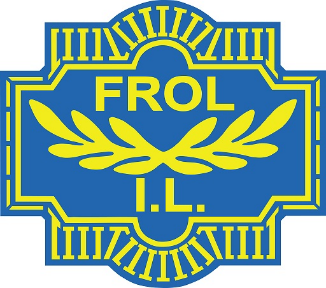 Har du lyst til å være med på skiskyting?Da må du delta på skiskytterskole først. Frol IL’s skiskytteravdeling arrangererskiskytterskole over 3 kvelder i høst.Skiskytterskolen går over følgende kvelder: 12., 19. og 26. november.Sted: Frolfjellet skisenter i Storlidalen. Alle kvelder kl 1800-ca 2000.På skiskytterskolen får du lære å skyte med skiskyttervåpen, du lærer sikkerhåndtering av våpenet og du får en innføring i hvordan man trener for å drivemed skiskyting.Etter fullført skiskytterskole kan man delta på de vanlige treningene i gruppa.Du må være født i 2011 eller tidligere, og du må ha med en forelder/ foresattpå kurskveldene.Instruktør blir Svenn-Erik Guddingsmo, tlf 93254239Deltageravgift: kr. 300,- (for å dekke opplæringsmateriell og skudd)Påmelding til Svenn-Erik Guddingsmo på e-post eller tlf.E-post: sven.erik.guddingsmo@ntebb.no eller tlf 93254239 innen 6. novemberVi har en begrensning på 5 pr kurs som gjennomføres.